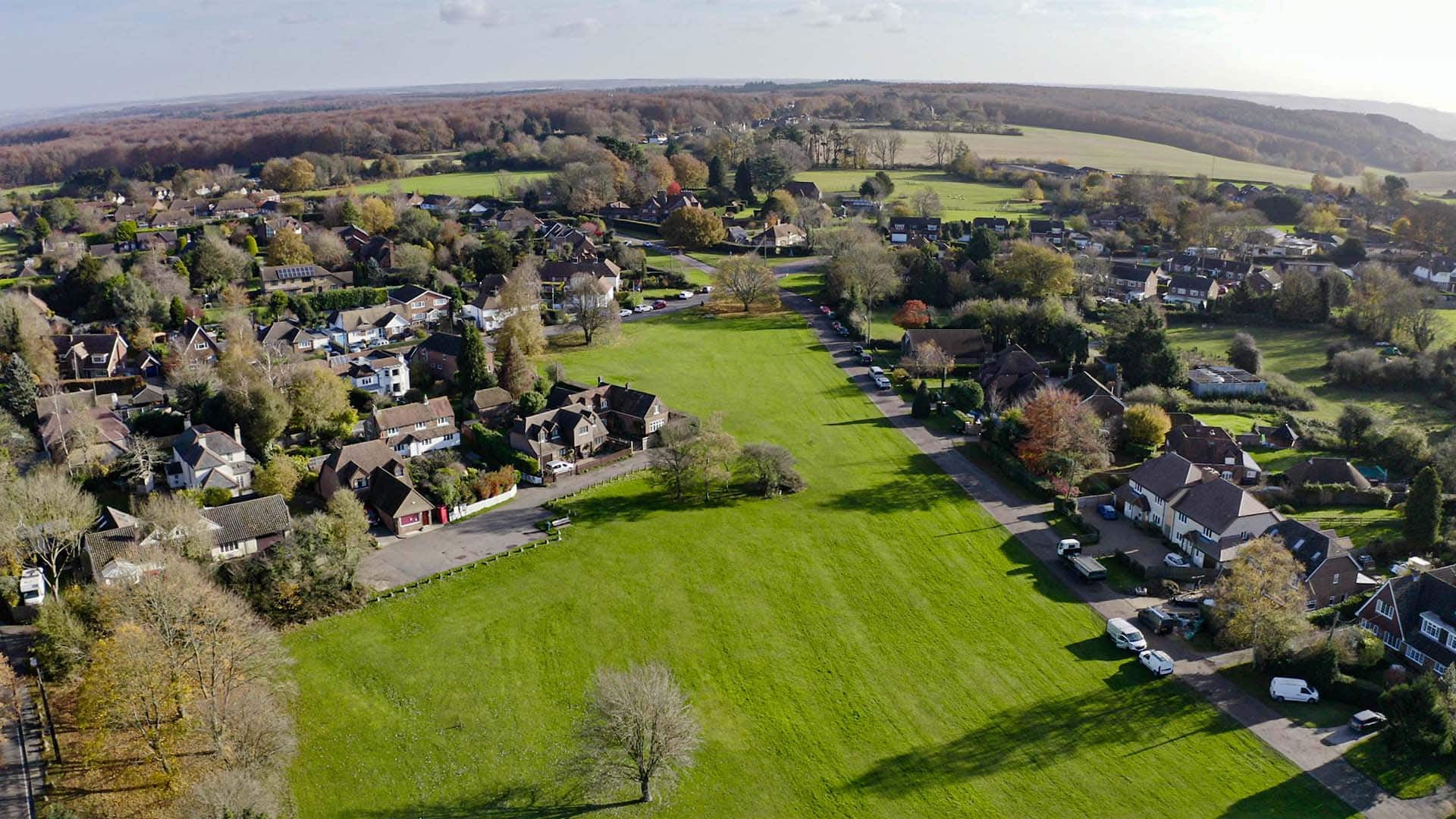 Challock Boot FairChallock Lees        Sunday, 1st May  No Booking - Cars £10, Cars with Trailers & Vans £15 Free ParkingOpen for Sellers 7amProceeds in Aid of Jubilee Celebrations & Faversham Road Footpath.Collection for Ukraine Emergency Red Cross.Challock Parish Council 07895494851